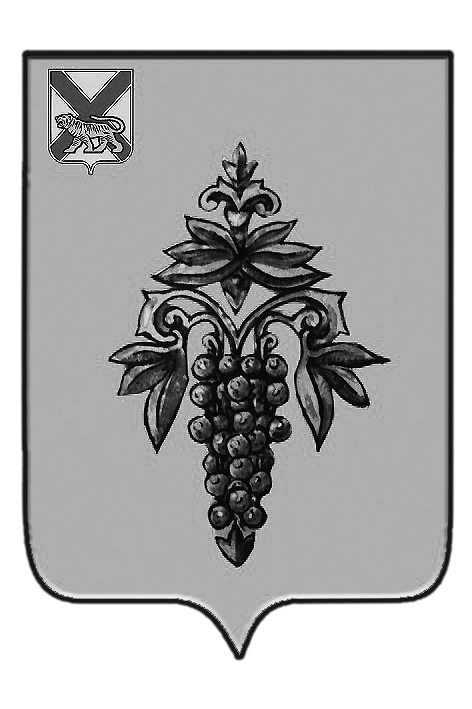 ДУМА ЧУГУЕВСКОГО МУНИЦИПАЛЬНОГО РАЙОНА Р  Е  Ш  Е  Н  И  ЕПринято Думой Чугуевского муниципального района«26 » августа 2016 годСтатья 1.  Внести в решение Думы Чугуевского муниципального района от 28.08.2014 №444-нпа «Положение о звании «Почетный житель Чугуевского муниципального района» следующие изменения:1) абзац третий  части 1.3 статьи 1 после слов «или муниципальную должность» дополнить словами «на постоянной основе»;2)  в  части 1.6 статьи 1 слова «нагрудный знак Почетного жителя (знак с надписью «Почетный житель Чугуевского муниципального района»)» исключить;3)  в части 2.4 статьи 2 слова «состоит из семи человек и» исключить.Статья 2.	           Настоящее решение вступает в силу со дня его официального опубликования. О внесении изменений в решение Думы Чугуевского муниципального района от 28.08.2014 №444-нпа «Положение о звании «Почетный житель Чугуевского муниципального района» О внесении изменений в решение Думы Чугуевского муниципального района от 28.08.2014 №444-нпа «Положение о звании «Почетный житель Чугуевского муниципального района»Глава Чугуевского муниципального района        А.А. Баскаков«07» сентября 2016 г.№ 102 – нпа